	ҠАРАР                                                                   РЕШЕНИЕ    52  -заседание 	                                                            27  созыва Об утверждении Порядка сообщения лицами, замещающими муниципальные должности, и муниципальными служащими администрации сельского поселения  Норкинскийский  сельсовет муниципального  район Республики Башкортостан о получении подарка в связи с протокольными мероприятиями, служебными командировками и другими официальными мероприятиями, участие в которых связано с исполнением служебных (должностных) обязанностей, сдачи и оценки подарка, реализации (выкупа) и зачисления средств, вырученных от его реализации В соответствии с Федеральными законами от 02.03.2007 года № 25-ФЗ «О муниципальной службе в Российской Федерации», от 25.12.2008 года № 273-ФЗ «О противодействии коррупции», Постановления Правительства РФ от 09.01.2014 года № 10 (ред. от 12.10.2015) «О порядке сообщения отдельными категориями лиц о получении подарка в связи с их должностным положением или исполнением ими служебных (должностных) обязанностей, сдачи и оценки подарка, реализации (выкупа) и зачисления средств, вырученных от его реализации», Совет сельского поселения  Норкинский сельсовет муниципального  район Республики Башкортостан решил:1. Утвердить Порядок сообщения лицами, замещающими муниципальные должности и муниципальными служащими администрации сельского поселения Норкинский сельсовет муниципального  район Республики Башкортостан о получении подарка в связи с протокольными мероприятиями, служебными командировками и другими официальными мероприятиями, участие в которых связано с исполнением служебных (должностных) обязанностей, сдаче и оценке подарка, реализации (выкупе) и зачислении средств, вырученных от его реализации (приложение).2. Признать утратившим силу Решение Совета сельского поселения Норкинский сельсовет муниципального  район Республики Башкортостан от 22.04.2014 года № 30/146 «Об утверждении Положения о сообщении лицами, замещающими муниципальные должности, и муниципальными служащими администрации сельского поселения Норкинский сельсовет муниципального  район Республики Башкортостан о получении подарка в связи с их должностным положением или исполнением ими служебных (должностных) обязанностей, сдаче и оценке подарка, реализации (выкупе) и зачисления средств, вырученных от его реализации».3. Настоящее решение обнародовать в здании Администрации сельского поселения и  разместить  в сети общего доступа «Интернет» на сайте сельского поселения Норкинский сельсовет.Глава сельского поселенияНоркинский сельсовет				                Ф.К.Гиндуллинад. Норкино 11 марта .№ 52/231УТВЕРЖДЕНОрешением  Совета сельского поселения Норкинский сельсовет муниципального района Республики Башкортостан от «11» марта 2019 года № 52/231Порядоксообщения лицами, замещающими муниципальные должности и муниципальными служащими о получении подарка, в связи с протокольными мероприятиями, служебными командировками и другими официальными мероприятиями, участие в которых связано с их должностным положением или исполнением ими служебных (должностных) обязанностей, порядок сдачи и оценки  подарка, реализации (выкупа) и зачисления средств, вырученных от его реализации	1. Настоящий Порядок о сообщении лицами, замещающими муниципальные должности и муниципальными служащими администрации  сельского поселения Норкинский сельсовет муниципального  район Республики Башкортостан о получении подарка в связи с их должностным положением или исполнением ими служебных (должностных) обязанностей, сдаче и оценке подарка, реализации (выкупе) и зачисления средств, вырученных от его реализации (далее – Положение) определяет порядок сообщения лицами, замещающими муниципальные должности, и муниципальными служащими органов местного самоуправления сельского поселения Норкинский сельсовет муниципального  район Республики Башкортостан (далее - лица, замещающие муниципальные должности, и служащие), о получении подарка в связи с протокольными мероприятиями, служебными командировками и другими официальными мероприятиями, участие в которых связано с их должностным положением или исполнением ими служебных (должностных) обязанностей, порядок сдачи и оценки подарка, реализации (выкупа) и зачисления средств, вырученных от его реализации.	2. Для целей настоящего Порядка используются следующие понятия:«подарок, полученный в связи с протокольными мероприятиями, служебными командировками и другими официальными мероприятиями» - подарок, полученный лицом, замещающим муниципальные должности, и служащим от физических (юридических) лиц, которые осуществляют дарение исходя из должностного положения одаряемого или исполнения им служебных (должностных) обязанностей, за исключением канцелярских принадлежностей, которые в рамках протокольных мероприятий, служебных командировок и других официальных мероприятий, служебных командировок и других официальных мероприятий предоставлены каждому участнику указанных мероприятий в целях исполнения им своих служебных (должностных) обязанностей, цветов и ценных подарков, которые вручены в качестве поощрения (награды);«получение подарка в связи с протокольными мероприятиями, служебными командировками и другими официальными мероприятиями, участие в которых связано с исполнением служебных (должностных) обязанностей» - получение лицом, замещающим муниципальные должности, и служащим лично или через посредника от физических (юридических) лиц подарка в связи с исполнением служебных (должностных) обязанностей в случаях, установленных федеральными законами и иными нормативными актами, определяющими особенности правового положения и специфику профессиональной служебной и трудовой деятельности указанных лиц.Лица, замещающие государственные (муниципальные) должности, служащие, работники не вправе получать подарки от физических (юридических) лиц в связи с их должностным положением или исполнением ими служебных (должностных) обязанностей, за исключением подарков, полученных в связи с протокольными мероприятиями, служебными командировками и другими официальными мероприятиями, участие в которых связано с исполнением ими служебных (должностных) обязанностей.Лица, замещающие государственные (муниципальные) должности, служащие, работники обязаны в соответствии с положениями настоящего Порядка уведомлять обо всех случаях получения подарка в связи с протокольными мероприятиями, служебными командировками и другими официальными мероприятиями, участие в которых связано с исполнением ими служебных (должностных) обязанностей, государственный (муниципальный) орган, фонд или иную организацию, в которых указанные лица проходят государственную (муниципальную) службу или осуществляют трудовую деятельность.Уведомление о получении подарка в связи с протокольными мероприятиями, служебными командировками и другими официальными мероприятиями, участие в которых связано с исполнением служебных (должностных) обязанностей (далее - уведомление), составленное согласно приложению, представляется не позднее 3 рабочих дней со дня получения подарка на имя руководителя органа местного самоуправления сельского поселения. К уведомлению прилагаются документы (при их наличии), подтверждающие стоимость подарка (кассовый чек, товарный чек, иной документ об оплате (приобретении) подарка).В случае если подарок получен во время служебной командировки, уведомление представляется не позднее 3 рабочих дней со дня возвращения лица, получившего подарок, из служебной командировки.При невозможности подачи уведомления в сроки, указанные в абзацах первом и третьем настоящего пункта, по причине, не зависящей от лица, замещающего муниципальную должность, и служащего оно представляется не позднее следующего дня после ее устранения.Уведомление составляется в 2 экземплярах, один из которых возвращается лицу, представившему уведомление, с отметкой о регистрации, другой экземпляр направляется в комиссию по поступлению и выбытию активов администрации сельского поселения, образованную в соответствии с законодательством о бухгалтерском учете (далее - комиссия).Подарок, стоимость которого подтверждается документами и превышает 3 тыс. рублей либо стоимость которого получившему его лицу, замещающему муниципальные должности, служащему неизвестна, сдается ответственному лицу,  уполномоченному руководителем органа местного самоуправления, которое принимает его на хранение по акту приема-передачи не позднее 5 рабочих дней со дня регистрации уведомления в соответствующем журнале регистрации.Подарок, полученный лицом, замещающим муниципальные должности, и служащие, независимо от его стоимости, подлежит передаче на хранение в порядке, предусмотренном пунктом 7 настоящего Положения.До передачи подарка по акту приема-передачи ответственность в соответствии с законодательством Российской Федерации за утрату или повреждение подарка несет лицо, получившее подарок.В целях принятия к бухгалтерскому учету подарка в порядке, установленном законодательством Российской Федерации, определение его стоимости проводится на основе рыночной цены, действующей на дату принятия к учету подарка, или цены на аналогичную материальную ценность в сопоставимых условиях с привлечением при необходимости комиссии. Сведения о рыночной цене подтверждаются документально, а при невозможности документального подтверждения - экспертным путем. Подарок возвращается сдавшему его лицу по акту приема-передачи в случае, если его стоимость не превышает 3 тыс. рублей.Уполномоченное ответственное лицо обеспечивает включение в установленном порядке принятого к бухгалтерскому учету подарка, стоимость которого превышает 3 тыс. рублей, в Реестр муниципального имущества  сельского поселения.Лицо, замещающее муниципальную должность, и служащий, сдавший подарок, могут его выкупить, направив соответственно на имя руководителя органа местного самоуправления сельского поселения соответствующее заявление не позднее двух месяцев со дня сдачи подарка.Руководитель органа местного самоуправления сельского поселения в течение 3 месяцев со дня поступления заявления, указанного в пункте 12 настоящего Порядка, организует оценку стоимости подарка для реализации (выкупа) и уведомляет в письменной форме лицо, подавшее заявление, о результатах оценки, после чего в течение месяца заявитель выкупает подарок по установленной в результате оценки стоимости или отказывается от выкупа.Подарок, в отношении которого не поступило заявление, указанное в пункте 12 настоящего Порядка, может использоваться органом местного самоуправления сельского поселения  с учетом заключения комиссии о целесообразности использования подарка для обеспечения деятельности администрации сельского поселения.	В случае нецелесообразности использования подарка руководителем органа местного самоуправления сельского поселения принимается решение о реализации подарка и проведении оценки его стоимости для реализации (выкупа), осуществляемой уполномоченными органом или лицами посредством проведения торгов в порядке, предусмотренном законодательством Российской Федерации.Оценка стоимости подарка для реализации (выкупа), предусмотренная пунктами 13 и 15 настоящего Порядка, осуществляется субъектами оценочной деятельности в соответствии с законодательством Российской Федерации об оценочной деятельности.В случае если подарок не выкуплен или не реализован, руководителем органа местного самоуправления сельского поселения принимается решение о повторной реализации подарка, либо о его безвозмездной передаче на баланс благотворительной организации, либо о его уничтожении в соответствии с законодательством Российской Федерации.Средства, вырученные от реализации (выкупа) подарка, зачисляются в доход бюджета сельского поселения в порядке, установленном бюджетным законодательством.Приложение 1к Порядку сообщения лицами, замещающими муниципальные должности, и муниципальными служащими администрации сельского поселения Норкинский сельсовет муниципального района Балтачевский район Республики Башкортостан о получении подарка в связи с протокольными мероприятиями, служебными командировками и другими официальными мероприятиями, участие в которых связано с исполнением служебных (должностных) обязанностей, сдаче и оценке подарка, реализации (выкупе) и зачисления средств, вырученных от его реализацииУведомление о получении подарка_________________________________________________                                    (наименование уполномоченного                         	      _________________________________________________                                     структурного подразделения                                    _________________________________________________                           государственного (муниципального) органа, фонда                                    _________________________________________________                              или иной организации (уполномоченных органа                                          или организации)                                    от ______________________________________________                                                                                    _________________________________________________                                   (ф.и.о., занимаемая должность)Уведомление о получении подарка от «	» _______________ 20____ г.	Извещаю о получении ___________________________________________________________									(дата получения)подарка(ов) на____________________________________________________________________________	(наименование протокольного мероприятия, служебной командировки, другого официального мероприятия, место и дата проведения)Приложение: _________________________________________________________________________					(наименование документа)Лицо, представившееуведомление		_____________ __________________ «____» ___________ 20___ г.                                                                    (подпись)       (расшифровка подписи)Лицо, принявшееуведомление		_____________ __________________ «____» ___________ 20___ г.                                                                   (подпись)       (расшифровка подписи)Регистрационный номер в журнале регистрации уведомлений _______________________	«____»_______________20___ г.___________________________* Заполняется при наличии документов, подтверждающих стоимость подарка.Приложение 2к Порядку сообщения лицами, замещающими муниципальные должности, и муниципальными служащими администрации сельского поселения Норкинский сельсовет муниципального района Балтачевский район Республики Башкортостан о получении подарка в связи с протокольными мероприятиями, служебными командировками и другими официальными мероприятиями, участие в которых связано с исполнением служебных (должностных) обязанностей, сдаче и оценке подарка, реализации (выкупе) и зачисления средств, вырученных от его реализацииЖУРНАЛРЕГИСТРАЦИИ УВЕДОМЛЕНИЙо получении подарка в связи с протокольными мероприятиями,служебными командировками и другими официальными мероприятиямиПриложение № 3к Порядку сообщения лицами, замещающими муниципальные должности, и муниципальными служащими администрации сельского поселения Норкинский сельсовет муниципального района Балтачевский район Республики Башкортостан о получении подарка в связи с протокольными мероприятиями, служебными командировками и другими официальными мероприятиями, участие в которых связано с исполнением служебных (должностных) обязанностей, сдаче и оценке подарка, реализации (выкупе) и зачисления средств, вырученных от его реализацииАКТприема-передачи подарка от лица, передающего подарок, в уполномоченный орган____________________                                                      «____» __________ 20___ г.место составления_____________________________________________________________________________________(фамилия, имя, отчество и наименование_____________________________________________________________________________________должности лица, передающего подарок)передает, а ___________________________________________________________________________(фамилия, имя, отчество, наименование должности должностного лица_____________________________________________________________________________________ уполномоченного органа_____________________________________________________________________________________принимает на хранение подарок(-ки):____________________________________________________________________________________,(наименование подарка (-ов), его (их) характеристика и описание, количество предметов)полученный(-ые) в связи с _____________________________________________________________                                               (наименование протокольного мероприятия, служебной командировки,_____________________________________________________________________________________другого официального мероприятия, место и дата проведения)Стоимость подарка _________________________________________________________________.   (заполняется при наличии документов, подтверждающих стоимость подарка)Приложение: _______________________________________________на_____листах.                                     (наименование документа, подтверждающего стоимость подарка, иных документов)Передал                                                                    Принял______________       _______________                 ______________       _______________ (подпись)                  (расшифровка подписи)                             (подпись)                                 (расшифровка подписи)Регистрационный номер в журнале регистрации актов приема-передачи подарков _________________. Приложение № 4к Порядку сообщения лицами, замещающими муниципальные должности, и муниципальными служащими администрации сельского поселения Норкинский сельсовет муниципального района Балтачевский район Республики Башкортостан о получении подарка в связи с протокольными мероприятиями, служебными командировками и другими официальными мероприятиями, участие в которых связано с исполнением служебных (должностных) обязанностей, сдаче и оценке подарка, реализации (выкупе) и зачисления средств, вырученных от его реализацииАКТприема-передачи подарка из уполномоченного структурного подразделения (должностного лица) Администрации (наименование муниципального образования) лицу, принимающему подарок______________________                                                                      «____» __________ 20___ г.                           место составления_____________________________________________________________________________________(фамилия, имя, отчество, наименование должности должностного лица_____________________________________________________________________________________уполномоченного структурного подразделения (уполномоченного должностного лица)_____________________________________________________________________________________Администрация (наименование муниципального образования)) передает, а _____________________________________________________________________________________(фамилия, имя, отчество и наименование должности лица, получающего подарок)_____________________________________________________________________________________принимает подарок(-ки): ____________________________________________________________________________________,(наименование подарка, его характеристика и описание, количество предметов)полученный(-ые) в связи с _____________________________________________________________(наименование протокольного мероприятия, служебной____________________________________________________________________________________.командировки, другого официального мероприятия, место и дата проведения)Стоимость подарка _________________________________________________.    (заполняется при наличии документов, подтверждающих стоимость подарка)Передал                                                                    Принял______________       _______________                 ______________       _______________                (подпись)                  (расшифровка подписи)                                        (подпись)                                 (расшифровка подписи)Регистрационный номер в журнале регистрации актов приема-передачи подарков _________________. Приложение 5к Порядку сообщения лицами, замещающими муниципальные должности, и муниципальными служащими администрации сельского поселения Норкинский сельсовет муниципального района Балтачевский район Республики Башкортостан о получении подарка в связи с протокольными мероприятиями, служебными командировками и другими официальными мероприятиями, участие в которых связано с исполнением служебных (должностных) обязанностей, сдаче и оценке подарка, реализации (выкупе) и зачисления средств, вырученных от его реализации                                              В _________________________________________                                        (наименование уполномоченного                                ___________________________________________                                         структурного подразделения)                                от ________________________________________                                ___________________________________________                                       (Ф.И.О., замещаемая должность)Заявление о выкупе подаркаПрошу  рассмотреть  вопрос  о  возможности  выкупа подарка (подарков) всвязи   с   протокольным   мероприятием,  служебной  командировкой,  другимофициальным мероприятием (нужное подчеркнуть) ________________________________________________________________________________________________________(указать наименование протокольного мероприятия или другого официального___________________________________________________________________________мероприятия, место и дату его проведения, место и дату командировки)Подарок _______________________________________________________________(наименование подарка)сдан по акту приема-передачи № _________________ от "__" __________ 20__ г.в _________________________________________________________________________(наименование уполномоченного подразделения)"__" __________ 20__ г.          _____________  _______________________(подпись)     (расшифровка подписи)Башҡортостан  Республикаһының Балтас районы   муниципаль районының  Нөркә  ауыл советы                                        ауыл биләмәһе СоветыБашҡортостан  Республикаһының Балтас районы   муниципаль районының  Нөркә  ауыл советы                                        ауыл биләмәһе Советы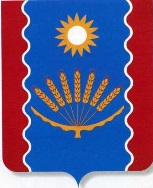 Совет сельского поселения Норкинский сельсовет муниципального  район                                Республики БашкортостанСовет сельского поселения Норкинский сельсовет муниципального  район                                Республики БашкортостанНаименование подаркаХарактеристики подарка, его описаниеКоличество предметовСтоимость в рублях*1.2.…Итого№ п/пУведомление №, датаФ.И.О., должность лица, подавшего уведомлениеНаименование (вид) подаркаСведения о передаче уведомления в уполномоченное структурное подразделениеПримечание (сведения о возврате подарка, реализации и другое)1.2....